233-023-244Гусева Н.В.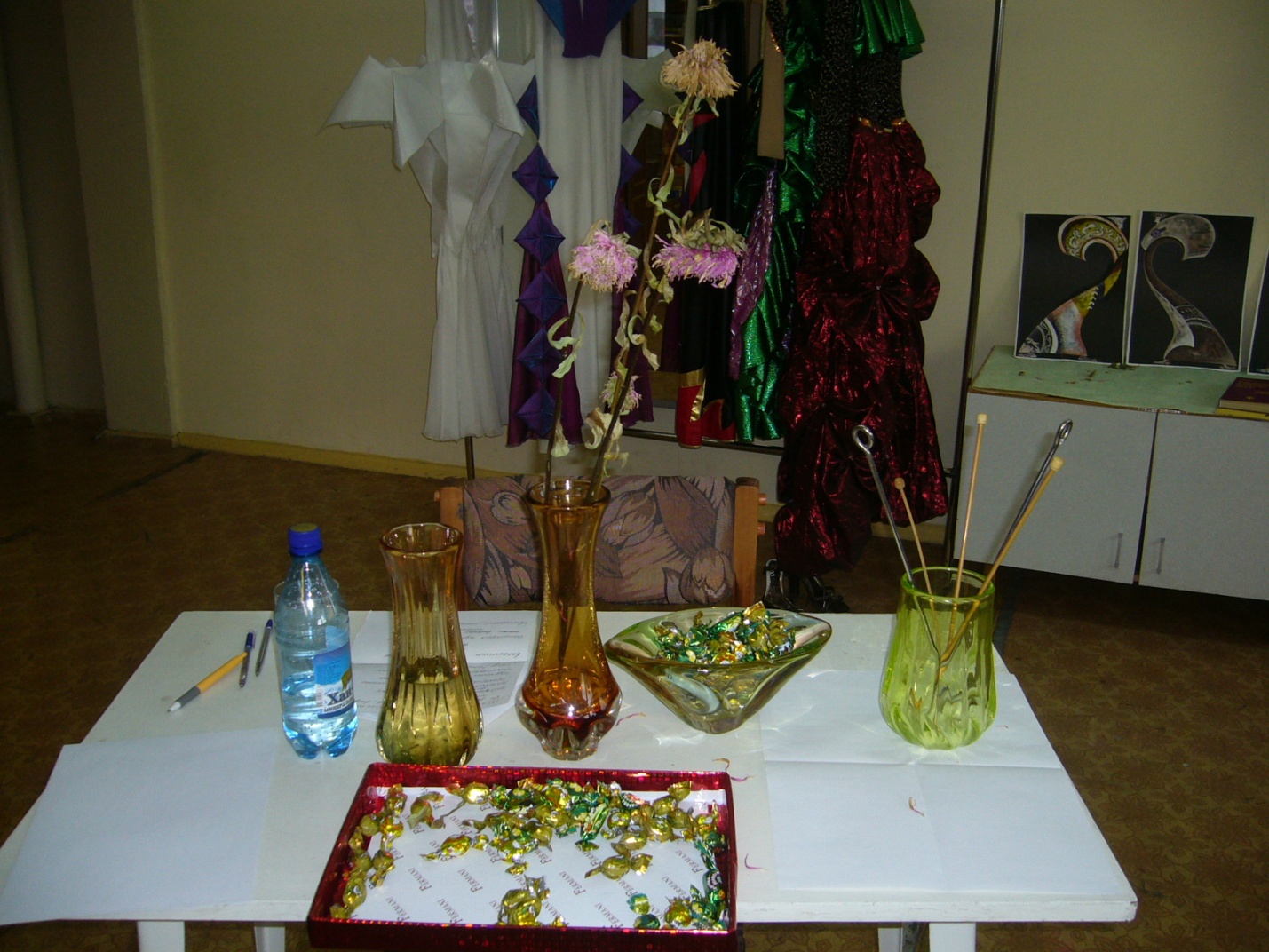 Рисунок 8. Вазы в качестве источника творчества